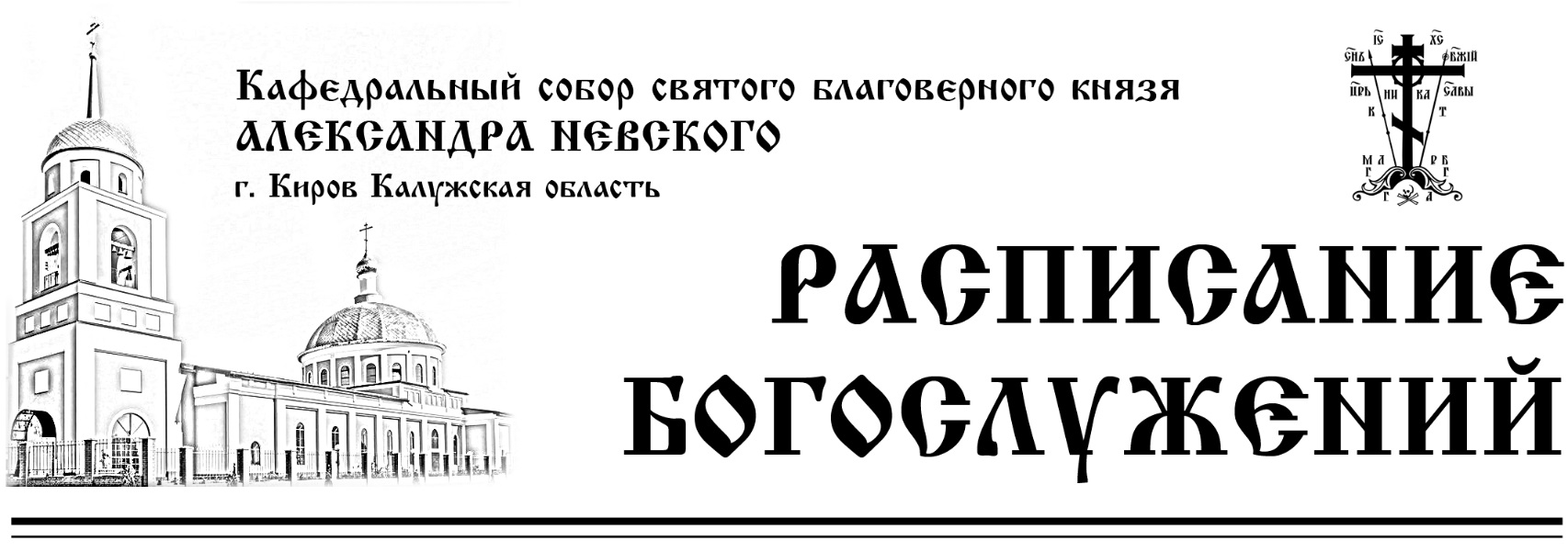 1 МАЯПонедельник1700СЕДМИЦА 3-я ПО ПАСХЕПреподобного Иоанна, ученика преподобного Григория ДекаполитаВЕЧЕРНЕЕ БОГОСЛУЖЕНИЕ. ПОЛИЕЛЕЙВечерня, утреня и 1 час.2 МАЯВторник080017001810БЛАЖЕННОЙ МАТРОНЫ МОСКОВСКОЙЧАСЫ И БОЖЕСТВЕННАЯ ЛИТУРГИЯСЛАВЛЕНИЕВЕЧЕРНЯ С АКАФИСТОМ ПРЕПОДОБНОМУ СЕРГИЮ, ИГУМЕНУ РАДОНЕЖСКОМУМОЛЕБНОЕ ПЕНИЕ О РОССИЙСКОМ3 МАЯ Среда08001030ПРЕПОДОБНОГО ФЕОДОРА ТРИХИНЫЧАСЫ И БОЖЕСТВЕННАЯ ЛИТУРГИЯПАНИХИДАМОЛЕБНОЕ ПЕНИЕ О РОССИЙСКОМ ВОИНСТВЕ5 МАЯПятница1700СВЯТОГО ПРЕПОДОБНОГО ФЕОДОРА СИКЕОТА, ЕПИСКОПА АНАСТАСИУПОЛЬСКОГОВСЕНОЩНОЕ БДЕНИЕ. ИСПОВЕДЬВеликая вечерня, утреня и 1 час. 6 МАЯСуббота0800103015301600СВЯТОГО ВЕЛИКОМУЧЕНИКА ГЕОРГИЯ ПОБЕДОНОСЦАЧАСЫ И БОЖЕСТВЕННАЯ ЛИТУРГИЯСЛАВЛЕНИЕ, ПАНИХИДАМОЛЕБНОЕ ПЕНИЕ О РОССИЙСКОМ ВОИНСТВЕМОЛЕБНОЕ ПЕНИЕ О РОССИЙСКОМ ВОИНСТВЕВСЕНОЩНОЕ БДЕНИЕ. ИСПОВЕДЬВеликая вечерня, утреня и 1 час. 7 МАЯВоскресенье083011001600НЕДЕЛЯ 4-я ПО ПАСХЕ, О РАССЛАБЛЕННОМСВЯТОГО МУЧЕНИКА САВВЫ СТРАТИЛАТА И С НИМ 70-ти ВОИНОВЧАСЫ И БОЖЕСТВЕННАЯ ЛИТУРГИЯКРЕСТНЫЙ ХОД. МОЛЕБЕН О РОССИЙСКОМ ВОИНСТВЕВОДОСВЯТНЫЙ МОЛЕБЕН МОЛЕБЕН ДЛЯ БЕРЕМЕННЫХ ПРЕД ИКОНОЙ БОЖИЕЙ МАТЕРИ «ПОМОЩНИЦА В РОДАХ»8 МАЯПонедельник1600СЕДМИЦА 4-я ПО ПАСХЕАПОСТОЛА И ЕВАНГЕЛИСТА МАРКАУСТАВНОЕ ВЕЧЕРНЕЕ БОГОСЛУЖЕИЕВечерня, утреня и 1 час.9 МАЯВторник07301700СВЯТИТЕЛЯ СТЕФАНА, ЕПИСКОПА ВЕЛИКОПЕРМСКОГОПОМИНОВЕНИЕ УСОПШИХ ВОИНОВЧАСЫ И БОЖЕСТВЕННАЯ ЛИТУРГИЯБЛАГОДАРСТВЕННЫЙ МОЛЕБЕН И ЛИТИЯВЕЧЕРНЕЕ БОГОСЛУЖЕНИЕ. СЛАВОСЛОВИЕВечерня, утреня и 1 час.10 МАЯСреда08001000ПРЕПОЛОВЕНИЕ ПЯТИДЕСЯТНИЦЫАПОСТОЛА И СВЯЩЕННОМУЧЕНИКА СИМЕОНА, СРОДНИКА ГОСПОДНЯЧАСЫ И БОЖЕСТВЕННАЯ ЛИТУРГИЯВОДОСВЯТНЫЙ МОЛЕБЕН. ПАНИХИДАМОЛЕБНОЕ ПЕНИЕ О РОССИЙСКОМ ВОИНСТВЕ12 МАЯПятница1700ПРЕПОДОБНОГО НЕКТАРИЯ ОПТИНСКОГОВЕЧЕРНЯ С АКАФИСТОМ ИКОНЕ БОЖИЕЙ МАТЕРИ «НЕУПИВАЕМА ЧАША13 МАЯСуббота08001000103015301600СВЯТОГО АПОСТОЛА ИАКОВА ЗАВЕДЕЕВАЧАСЫ И БОЖЕСТВЕННАЯ ЛИТУРГИЯПАНИХИДАМОЛЕБНОЕ ПЕНИЕ О РОССИЙСКОМ ВОИНСТВЕМОЛЕБНОЕ ПЕНИЕ О РОССИЙСКОМ ВОИНСТВЕВСЕНОЩНОЕ БДЕНИЕ. ИСПОВЕДЬВеликая вечерня, лития, утреня и 1 час. 14 МАЯВоскресенье08301600НЕДЕЛЯ 5-я ПО ПАСХЕ, О САМАРЯНЫНЕПРЕПОДОБНОГО ПАФНУТИЯ БОРОВСКОГОЧАСЫ И БОЖЕСТВЕННАЯ ЛИТУРГИЯКРЕСТНЫЙ ХОД. МОЛЕБЕН О РОССИЙСКОМ ВОИНСТВЕВОДОСВЯТНЫЙ МОЛЕБЕН ВСЕНОЩНОЕ БДЕНИЕ. ИСПОВЕДЬВеликая вечерня, лития, утреня и 1 час. 15 МАЯПонедельник08000830СЕДМИЦА 5-я ПО ПАСХЕСВЯТИТЕЛЯ АФАНАСИЯ ВЕЛИКОГО, ПАТРИАРХА АЛЕКСАНДРИЙСКОГОПРЕСТОЛЬНЫЙ ПРАЗДНИКВОДОСВЯТНЫЙ МОЛЕБЕНЧАСЫ И БОЖЕСТВЕННАЯ ЛИТУРГИЯКРЕСТНЫЙ ХОД, СЛАВЛЕНИЕ16 МАЯВторник1700СВЯТЫХ МУЧЕННИКОВ ТИМОФЕЯ И МАВРАВЕЧЕРНЕЕ БОГОСЛУЖЕНИЕ. СЛАВОСЛОВИЕВечерня, утреня и 1 час.17 МАЯСреда080010301700ОТДАНИЕ ПРАЗДНИКА ПРЕПОЛОВЕНИЕ ПЯТИДЕСЯТНИЦЫЧАСЫ И БОЖЕСТВЕННАЯ ЛИТУРГИЯПАНИХИДАМОЛЕБНОЕ ПЕНИЕ О РОССИЙСКОМ ВОИНСТВЕУСТАВНОЕ ВЕЧЕРНЕЕ БОГОСЛУЖЕНИЕВечерня, утреня и 1 час. 18 МАЯЧетверг0800ИКОНЫ БОЖИЕЙ МАТЕРИ «НЕУПИВАЕМАЯ ЧАША»Великомученицы Ирины ЧАСЫ И БОЖЕСТВЕННАЯ ЛИТУРГИЯСЛАВЛЕНИЕ19 МАЯПятница1700ПРАВЕДНОГО ИОВА МНОГОСТРАДАЛЬНОГОВЕЧЕРНЯ С АКАФИСТОМ ИКОНЕ БОЖИЕЙ МАТЕРИ «НЕУПИВАЕМА ЧАША20 МАЯСуббота08001000103015301600ВОСПОМИНАНИЕ ЯВЛЕНИЯ НА НЕБЕ КРЕСТА ГОСПОДНЯ В ИЕРУСАЛИМЕЧАСЫ И БОЖЕСТВЕННАЯ ЛИТУРГИЯПАНИХИДАМОЛЕБНОЕ ПЕНИЕ О РОССИЙСКОМ ВОИНСТВЕМОЛЕБНОЕ ПЕНИЕ О РОССИЙСКОМ ВОИНСТВЕВСЕНОЩНОЕ БДЕНИЕ. ИСПОВЕДЬВеликая вечерня, утреня и 1 час. 21 МАЯВоскресенье08301600НЕДЕЛЯ 6-я ПО ПАСХЕ, О СЛЕПОМСВЯТОГО АПОСТОЛА И ЕВАНГЕЛИСТА ИОАННА БОГОСЛОВАЧАСЫ И БОЖЕСТВЕННАЯ ЛИТУРГИЯКРЕСТНЫЙ ХОД. МОЛЕБЕН О РОССИЙСКОМ ВОИНСТВЕВОДОСВЯТНЫЙ МОЛЕБЕН ВСЕНОЩНОЕ БДЕНИЕ. ИСПОВЕДЬВеликая вечерня, лития, утреня и 1 час. 22 МАЯПонедельник0800СЕДМИЦА 6-я ПО ПАСХЕПЕРЕНЕСЕНИЕ МОЩЕЙ СВЯТИТЕЛЯ И ЧУДОТВОРЦА НИКОЛАЯ ИЗ МИР ЛИКИЙСКИХ В БАРЧАСЫ И БОЖЕСТВЕННАЯ ЛИТУРГИЯСЛАВЛЕНИЕ23 МАЯВторник1700СВЯТОГО АПОСТОЛА СИМОНА ЗИЛОТАВСЕНОЩНОЕ БДЕНИЕ. ИСПОВЕДЬВеликая вечерня, утреня и 1 час. 24 МАЯСреда080010301700ОТДАНИЕ ПРАЗДНИКА ПАСХИРАВНОАПОСТОЛЬНЫХ МЕФОДИЯ И КИРИЛЛА, УЧИ́ТЕЛЕЙ СЛОВЕНСКИХЧАСЫ И БОЖЕСТВЕННАЯ ЛИТУРГИЯСЛАВЛЕНИЕ. ПАНИХИДАДень тезоименитства Святейшего Патриарха Московского и всея Руси КириллаМОЛЕБНОЕ ПЕНИЕ О РОССИЙСКОМ ВОИНСТВЕВСЕНОЩНОЕ БДЕНИЕ. ИСПОВЕДЬВеликая вечерня, лития, утреня и 1 час.25 МАЯЧетверг0800ВОЗНЕСЕНИЕ ГОСПОДНЕЧАСЫ И БОЖЕСТВЕННАЯ ЛИТУРГИЯСЛАВЛЕНИЕ26 МАЯПятница1700ПОПРАЗДНСТВО ВОЗНЕСЕНИЯ ГОСПОДНЯВЕЧЕРНЯ С АКАФИСТОМ ИКОНЕ БОЖИЕЙ МАТЕРИ «НЕУПИВАЕМА ЧАША27 МАЯСуббота080010001030150015301600СВЯТОГО МУЧЕНИКА ИСИДОРАЧАСЫ И БОЖЕСТВЕННАЯ ЛИТУРГИЯПАНИХИДАМОЛЕБНОЕ ПЕНИЕ О РОССИЙСКОМ ВОИНСТВЕПОКАЯННЫЙ МОЛЕБЕН ПЕРЕД МОЩАМИ ВИФЛЕЕМСКИХ МЛАДЕНЦЕВ ДЛЯ КАЮЩИХСЯ В ГРЕХЕ ДЕТОУБИЙСТВА ВО ЧРЕВЕМОЛЕБНОЕ ПЕНИЕ О РОССИЙСКОМ ВОИНСТВЕВСЕНОЩНОЕ БДЕНИЕ. ИСПОВЕДЬВеликая вечерня, лития, утреня и 1 час. 28 МАЯ Воскресенье08301030НЕДЕЛЯ 7-я ПО ПАСХЕ, СВЯТЫХ ОТЦОВ I ВСЕЛЕНСКОГО СОБОРАЧАСЫ И БОЖЕСТВЕННАЯ ЛИТУРГИЯМОЛЕБНОЕ ПЕНИЕ О РОССИЙСКОМ ВОИНСТВЕВОДОСВЯТНЫЙ МОЛЕБЕН30 МАЯВторник17001810АПОСТОЛА АНДРОНИКА И СВЯТОЙ ИУНИИВЕЧЕРНЯ С АКАФИСТОМ ПРЕПОДОБНОМУ СЕРГИЮ, ИГУМЕНУ РАДОНЕЖСКОМУМОЛЕБНОЕ ПЕНИЕ О РОССИЙСКОМ31 МАЯСреда0800100010301700ПАМЯТЬ СВЯТЫХ ОТЦОВ СЕМИ ВСЕЛЕНСКИХ СОБОРОВЧАСЫ И БОЖЕСТВЕННАЯ ЛИТУРГИЯПАНИХИДАМОЛЕБНОЕ ПЕНИЕ О РОССИЙСКОМ ВОИНСТВЕВЕЧЕРНЕЕ БОГОСЛУЖЕНИЕ. ПОЛИЕЛЕЙВечерня, утреня и 1 час. На этот день переносится полиелейная служба Владимирской иконы Божией Матери с 3 июня 1 ИЮНЯЧетверг08001700ВЛАДИМИРСКОЙ ИКОНЫ БОЖИЕЙ МАТЕРИЧАСЫ И БОЖЕСТВЕННАЯ ЛИТУРГИЯСлужба переносится с 3 июняВЕЧЕРНЕЕ БОГОСЛУЖЕНИЕ. ПОЛИЕЛЕЙВечерня, утреня и 1 час.2 ИЮНЯПятница08001700ОТДАНИЕ ПРАЗДНИКА ВОЗНЕСЕНИЯ ГОСПОДНЯЧАСЫ И БОЖЕСТВЕННАЯ ЛИТУРГИЯСЛАВЛЕНИЕЗАУПОКОЙНОЕ ВЕЧЕРНЕЕ БОГОСЛУЖЕНИЕ. ПАРАСТАСВечерня, утреня с чтением 17 кафизмы и 1 час.ПАНИХИДА 3 ИЮНЯ Суббота080010001600ТРОИЦКАЯ РОДИТЕЛЬСКАЯ СУББОТА(память совершаем всех от века усопших православных христиан, отец и братий наших)ЧАСЫ И БОЖЕСТВЕННАЯ ЛИТУРГИЯПАНИХИДАВСЕНОЩНОЕ БДЕНИЕ. ИСПОВЕДЬВеликая вечерня, лития, утреня и 1 час.4 ИЮНЯВоскресенье080008301030НЕДЕЛЯ 8-я, ПО ПАСХЕДЕНЬ СВЯТОЙ ТРОИЦЫ ПЯТИДЕСЯТНИЦАВОДОСВЯТНЫЙ МОЛЕБЕНЧАСЫ И БОЖЕСТВЕННАЯ ЛИТУРГИЯВЕЛИКАЯ ВЕЧЕРНЯ С ЧТЕНИЕМ ТРЕХ КОЛЕНОПРЕКЛОННЫХ МОЛИТВ